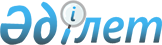 О внесении изменений в решение маслихата города Актобе от 21 декабря 2018 года № 394 "Об утверждении бюджета города Актобе на 2019-2021 годы"
					
			С истёкшим сроком
			
			
		
					Решение маслихата города Актобе Актюбинской области от 25 декабря 2019 года № 502. Зарегистрировано Департаментом юстиции Актюбинской области 25 декабря 2019 года № 6607. Прекращено действие в связи с истечением срока
      В соответствии со статьей 6 Закона Республики Казахстан от 23 января 2001 года "О местном государственном управлении и самоуправлении в Республике Казахстан" и пунктом 4 статьи 106 Бюджетного кодекса Республики Казахстан от 4 декабря 2008 года, маслихат города Актобе РЕШИЛ:
      1. Внести в решение маслихата города Актобе от 21 декабря 2018 года № 394 "Об утверждении бюджета города Актобе на 2019 – 2021 годы" (зарегистрированное в Реестре государственной регистрации нормативных правовых актов за № 3-1-225, опубликованное 10 января 2019 года в эталонном контрольном банке нормативных правовых актов Республики Казахстан в электронном виде) следующие изменения:
      в пункте 1:
      в подпункте 1):
      доходы: цифры "82 398 073,8" заменить цифрами "78 210 617,8", в том числе:
      неналоговые поступления: цифры "616 597,0" заменить цифрами "766 597,0";
      поступления от продажи основного капитала: цифры "14 590 000,0" заменить цифрами "10 090 000,0";
      поступления трансфертов: цифры "36 308 663,9" заменить цифрами "36 471 207,9";
      в подпункте 2):
      затраты: цифры "75 173 362,7" заменить цифрами "75 485 906,7";
      в подпункте 3):
      чистое бюджетное кредитование: цифры "55 000,0" заменить цифрами "21 302,0", в том числе:
      бюджетные кредиты: цифры "55 000,0" заменить цифрами "21 302,0";
      в подпункте 4):
      дефицит (профицит) бюджета: цифры "7 044 711,1" заменить цифрами "2 578 409,1";
      в подпункте 5):
      финансирование дефицита (использование профицита) бюджета: цифры "- 7 044 711,1" заменить цифрами "- 2 578 409,1", в том числе:
      поступления займов: цифры "5 655 000,0" заменить цифрами "5 621 302,0";
      погашение займов: цифры "13 250 000,0" заменить цифрами "8 750 000,0".
      2. Приложения 1, 4, 5 к указанному решению изложить в новой редакции согласно приложениям 1, 2, 3 к настоящему решению.
      3. Государственному учреждению "Аппарат маслихата города Актобе" в установленном законодательством порядке обеспечить:
      1) государственную регистрацию настоящего решения в Департаменте юстиции Актюбинской области;
      2) размещение настоящего решения на интернет-ресурсе маслихата города Актобе, после его официального опубликования.
      4. Настоящее решение вводится в действие с 1 января 2019 года. Бюджет города Актобе на 2019 год Целевые трансферты и бюджетные кредиты из республиканского бюджета на 2019 год Целевые трансферты и бюджетные кредиты из областного бюджета на 2019 год
					© 2012. РГП на ПХВ «Институт законодательства и правовой информации Республики Казахстан» Министерства юстиции Республики Казахстан
				
      Председатель сессии 

М. Ажибаев

      Секретарь маслихата 

С. Шинтасова
Приложение к 1 решению Маслихат города Актобе от 25 декабря 2019 года № 502Приложение 1 к решению маслихата города Актобе от 21 декабря 2018 года № 394
Категория
Категория
Категория
Категория
Сумма, тысяч тенге
Класс
Класс
Класс
Сумма, тысяч тенге
Подкласс
Подкласс
Сумма, тысяч тенге
Наименование доходов
Сумма, тысяч тенге
1
2
3
4
5
I. Доходы
78 210 617,8
1
Налоговые поступления
30 882 812,9
01
Подоходный налог
8 760 975,0
2
Индивидуальный подоходный налог
8 760 975,0
03
Социальный налог
4 978 433,0
1
Социальный налог
4 978 433,0
04
Налоги на собственность
7 360 615,3
1
Налоги на имущество
4 893 764,0
3
Земельный налог
436 600,0
4
Налог на транспортные средства
2 029 000,0
5
Единый земельный налог
1 251,3
05
Внутренние налоги на товары, работы и услуги
9 108 478,9
2
Акцизы
8 020 528,9
3
Поступления за использование природных и других ресурсов
290 328,0
4
Сборы за ведение предпринимательской и профессиональной деятельности
725 822,0
5
Налог на игорный бизнес
71 800,0
07
Прочие налоги
138 320,7
1
Прочие налоги
138 320,7
08
Обязательные платежи, взимаемые за совершение юридически значимых действий и (или) выдачу документов уполномоченными на то государственными органами или должностными лицами
535 990,0
1
Государственная пошлина
535 990,0
2
Неналоговые поступления
766 597,0
01
Доходы от государственной собственности
166 597,0
5
Доходы от аренды имущества, находящегося в государственной собственности
104 024,0
7
Вознаграждения по кредитам, выданным из государственного бюджета
62 573,0
06
Прочие неналоговые поступления
600 000,0
1
Прочие неналоговые поступления
600 000,0
3
Поступления от продажи основного капитала
10 090 000,0
01
Продажа государственного имущества, закрепленного за государственными учреждениями
9 090 000,0
1
Продажа государственного имущества, закрепленного за государственными учреждениями
9 090 000,0
03
Продажа земли и нематериальных активов
1 000 000,0
1
Продажа земли
500 000,0
2
Продажа нематериальных активов
500 000,0
4
Поступления трансфертов
36 471 207,9
02
Трансферты из вышестоящих органов государственного управления
 36 471 207,9
2
Трансферты из областного бюджета
 36 471 207,9
Функциональная группа
Функциональная группа
Функциональная группа
Функциональная группа
Функциональная группа
Сумма, тысяч тенге
Функциональная подгруппа
Функциональная подгруппа
Функциональная подгруппа
Функциональная подгруппа
Сумма, тысяч тенге
Администратор бюджетных программ
Администратор бюджетных программ
Администратор бюджетных программ
Сумма, тысяч тенге
Бюджетная программа
Бюджетная программа
Сумма, тысяч тенге
Наименование расходов
Сумма, тысяч тенге
II. Затраты
75 485 906,7
01
Государственные услуги общего характера
1 705 270,9
1
Представительные, исполнительные и другие органы, выполняющие общие функции государственного управления
1 069 015,5
112
Аппарат маслихата района (города областного значения)
39 188,8
001
Услуги по обеспечению деятельности маслихата района (города областного значения)
37 259,5
003
Капитальные расходы государственного органа
1 929,3
122
Аппарат акима района (города областного значения)
865 175,3
001
Услуги по обеспечению деятельности акима района (города областного значения)
858 867,4
009
Капитальные расходы подведомственных государственных учреждений и организаций
6 307,9
123
Аппарат акима района в городе, города районного значения, поселка, села, сельского округа
164 651,4
001
Услуги по обеспечению деятельности акима района в городе, города районного значения, поселка, села, сельского округа
159 880,6
022
Капитальные расходы государственного органа
4 770,8
2
Финансовая деятельность
32 853,6
459
Отдел экономики и финансов района (города областного значения)
16 906,4
003
Проведение оценки имущества в целях налогообложения
16 573,2
010
Приватизация, управление коммунальным имуществом, постприватизационная деятельность и регулирование споров, связанных с этим
333,2
805
Отдел государственных закупок района (города областного значения)
15 947,2
001
Услуги по реализации государственной политики в области государственных закупок на местном уровне
15 947,2
5
Планирование и статистическая деятельность
500,0
459
Отдел экономики и финансов района (города областного значения)
500,0
061
Экспертиза и оценка документации по вопросам бюджетных инвестиций и государственно-частного партнерства, в том числе концессии
500,0
9
Прочие государственные услуги общего характера
602 901,8
458
Отдел жилищно-коммунального хозяйства, пассажирского транспорта и автомобильных дорог района (города областного значения)
194 266,5
001
Услуги по реализации государственной политики на местном уровне в области жилищно-коммунального хозяйства, пассажирского транспорта и автомобильных дорог
122 362,5
013
Капитальные расходы государственного органа
24 864,0
067
Капитальные расходы подведомственных государственных учреждений и организаций
47 040,0
459
Отдел экономики и финансов района (города областного значения)
107 069,2
001
Услуги по реализации государственной политики в области формирования и развития экономической политики, государственного планирования, исполнения бюджета и управления коммунальной собственностью района (города областного значения)
107 069,2
467
Отдел строительства района (города областного значения)
127 084,1
040
Развитие объектов государственных органов
127 084,1
486
Отдел земельных отношений, архитектуры и градостроительства района (города областного значения)
174 482,0
001
Услуги по реализации государственной политики в области регулирования земельных отношений, архитектуры и градостроительства на местном уровне
174 482,0
02
Оборона
26 219,4
1
Военные нужды
25 288,0
122
Аппарат акима района (города областного значения)
25 288,0
005
Мероприятия в рамках исполнения всеобщей воинской обязанности
25 288,0
2
Организация работы по чрезвычайным ситуациям
931,4
122
Аппарат акима района (города областного значения)
931,4
006
Предупреждение и ликвидация чрезвычайных ситуаций масштаба района (города областного значения)
472,2
007
Мероприятия по профилактике и тушению степных пожаров районного (городского) масштаба, а также пожаров в населенных пунктах, в которых не созданы органы государственной противопожарной службы
459,2
03
Общественный порядок, безопасность, правовая, судебная, уголовно-исполнительная деятельность
707 134,2
1
Правоохранительная деятельность
110 000,0
467
Отдел строительства района (города областного значения)
110 000,0
066
Строительство объектов общественного порядка и безопасности
110 000,0
9
Прочие услуги в области общественного порядка и безопасности
597 134,2
458
Отдел жилищно-коммунального хозяйства, пассажирского транспорта и автомобильных дорог района (города областного значения)
526 232,7
021
Обеспечение безопасности дорожного движения в населенных пунктах
526 232,7
499
Отдел регистрации актов гражданского состояния района (города областного значения)
70 901,5
001
Услуги по реализации государственной политики на местном уровне в области регистрации актов гражданского состояния
70 901,5
04
Образование
31 394 959,0
1
Дошкольное воспитание и обучение
6 727 686,8
464
Отдел образования района (города областного значения)
6 723 143,0
009
Обеспечение деятельности организаций дошкольного воспитания и обучения
3 188 500,0
040
Реализация государственного образовательного заказа в дошкольных организациях образования
3 534 643,0
467
Отдел строительства района (города областного значения)
4 543,8
037
Строительство и реконструкция объектов дошкольного воспитания и обучения
4 543,8
2
Начальное, основное среднее и общее среднее образование
23 100 999,3
464
Отдел образования района (города областного значения)
18 806 574,7
003
Общеобразовательное обучение
17 749 075,4
006
Дополнительное образование для детей
1 057 499,3
465
Отдел физической культуры и спорта района (города областного значения)
342 941,0
017
Дополнительное образование для детей и юношества по спорту
342 941,0
467
Отдел строительства района (города областного значения)
3 951 483,6
024
Строительство и реконструкция объектов начального, основного среднего и общего среднего образования
3 951 483,6
9
Прочие услуги в области образования
1 566 272,9
464
Отдел образования района (города областного значения)
1 566 272,9
001
Услуги по реализации государственной политики на местном уровне в области образования
79 914,6
004
Информатизация системы образования в государственных учреждениях образования района (города областного значения)
228 600,0
005
Приобретение и доставка учебников, учебно-методических комплексов для государственных учреждений образования района (города
областного значения)
1 027 093,6
007
Проведение школьных олимпиад, внешкольных мероприятий и конкурсов районного (городского) масштаба
4 591,0
015
Ежемесячные выплаты денежных средств опекунам (попечителям) на содержание ребенка-сироты (детей-сирот), и ребенка (детей), оставшегося без попечения родителей
123 670,0
019
Присуждение грантов государственным учреждениям образования района (города областного значения) за высокие показатели работы
12 000,0
022
Выплата единовременных денежных средств казахстанским гражданам, усыновившим (удочерившим) ребенка (детей)-сироту и ребенка (детей), оставшегося без попечения родителей
3 219,4
023
Методическая работа
30 526,4
067
Капитальные расходы подведомственных государственных учреждений и организаций
56 657,9
06
Социальная помощь и социальное обеспечение
8 396 966,1
1
Социальное обеспечение
5 505 594,5
451
Отдел занятости и социальных программ района (города областного значения)
5 480 296,0
005
Государственная адресная социальная помощь
5 480 296,0
464
Отдел образования района (города областного значения)
25 298,5
030
Содержание ребенка (детей), переданного патронатным воспитателям
25 298,5
2
Социальная помощь
2 545 355,5
451
Отдел занятости и социальных программ района (города областного значения)
2 545 355,5
002
Программа занятости
921 284,3
006
Оказание жилищной помощи
3 034,4
007
Социальная помощь отдельным категориям нуждающихся граждан по решениям местных представительных органов
759 158,0
013
Социальная адаптация лиц, не имеющих определенного местожительства
97 056,1
014
Оказание социальной помощи нуждающимся гражданам на дому
164 759,8
017
Обеспечение нуждающихся инвалидов обязательными гигиеническими средствами и предоставление услуг специалистами жестового языка, индивидуальными помощниками в соответствии с индивидуальной программой реабилитации инвалида
525 670,0
023
Обеспечение деятельности центров занятости населения
74 392,9
9
Прочие услуги в области социальной помощи и социального обеспечения
346 016,1
451
Отдел занятости и социальных программ района (города областного значения)
346 016,1
001
Услуги по реализации государственной политики на местном уровне в области обеспечения занятости и реализации социальных программ для населения
69 204,1
011
Оплата услуг по зачислению, выплате и доставке пособий и других социальных выплат
18 328,0
050
Обеспечение прав и улучшение качества жизни инвалидов в Республике Казахстан
38 778,0
054
Размещение государственного социального заказа в неправительственных организациях
74 706,0
094
Предоставление жилищных сертификатов как социальная помощь
145 000,0
07
Жилищно-коммунальное хозяйство
18 351 162,1
1
Жилищное хозяйство
13 042 335,4
458
Отдел жилищно-коммунального хозяйства, пассажирского транспорта и автомобильных дорог района (города областного значения)
1 368 986,0
033
Проектирование, развитие и (или) обустройство инженерно-коммуникационной инфраструктуры
1 368 986,0
464
Отдел образования района (города областного значения)
202 552,0
026
Ремонт объектов городов и сельских населенных пунктов в рамках Государственной программы развития продуктивной занятости и массового предпринимательства на 2017 – 2021 годы "Еңбек"
202 552,0
467
Отдел строительства района (города областного значения)
11 353 418,6
003
Проектирование и (или) строительство, реконструкция жилья коммунального жилищного фонда
9 199 366,0
004
Проектирование, развитие и (или) обустройство инженерно-коммуникационной инфраструктуры
1 874 522,6
098
Приобретение жилья коммунального жилищного фонда
279 530,0
491
Отдел жилищных отношений района (города областного значения)
117 378,8
001
Услуги по реализации государственной политики на местном уровне в области жилищного фонда
28 440,7
006
Обеспечение жильем отдельных категорий граждан
87 637,2
031
Изготовление технических паспортов на объекты кондоминиумов
1 300,9
2
Коммунальное хозяйство
1 861 251,1
458
Отдел жилищно-коммунального хозяйства, пассажирского транспорта и автомобильных дорог района (города областного значения)
842 840,9
012
Функционирование системы водоснабжения и водоотведения
27 807,9
027
Организация эксплуатации сетей газификации, находящихся в коммунальной собственности районов (городов областного значения)
10 000,0
029
Развитие системы водоснабжения и водоотведения
785 900,0
048
Развитие благоустройства городов и населенных пунктов
19 133,0
467
Отдел строительства района (города областного значения)
1 018 410,2
005
Развитие коммунального хозяйства
157 215,1
007
Развитие благоустройства городов и населенных пунктов
664 746,1
058
Развитие системы водоснабжения и водоотведения в сельских населенных пунктах
196 449,0
3
Благоустройство населенных пунктов
3 447 575,6
458
Отдел жилищно-коммунального хозяйства, пассажирского транспорта и автомобильных дорог района (города областного значения)
3 447 575,6
015
Освещение улиц в населенных пунктах
833 146,0
016
Обеспечение санитарии населенных пунктов
878 362,0
017
Содержание мест захоронений и захоронение безродных
795,0
018
Благоустройство и озеленение населенных пунктов
1 735 272,6
08
Культура, спорт, туризм и информационное пространство
1 068 043,7
1
Деятельность в области культуры
799 671,3
455
Отдел культуры и развития языков района (города областного значения)
484 494,3
003
Поддержка культурно-досуговой работы
484 494,3
467
Отдел строительства района (города областного значения)
315 177,0
011
Развитие объектов культуры
315 177,0
2
Спорт
67 923,8
465
Отдел физической культуры и спорта района (города областного значения)
55 871,8
001
Услуги по реализации государственной политики на местном уровне в сфере физической культуры и спорта
14 877,8
006
Проведение спортивных соревнований на районном (города областного значения) уровне
3 994,0
007
Подготовка и участие членов сборных команд района (города областного значения) по различным видам спорта на областных спортивных соревнованиях
37 000,0
467
Отдел строительства района (города областного значения)
12 052,0
008
Развитие объектов спорта
12 052,0
3
Информационное пространство
121 124,8
455
Отдел культуры и развития языков района (города областного значения)
81 713,8
006
Функционирование районных (городских) библиотек
80 922,8
007
Развитие государственного языка и других языков народа Казахстана
791,0
456
Отдел внутренней политики района (города областного значения)
39 411,0
002
Услуги по проведению государственной информационной политики
39 411,0
9
Прочие услуги по организации культуры, спорта, туризма и информационного пространства
79 323,8
455
Отдел культуры и развития языков района (города областного значения)
20 123,4
001
Услуги по реализации государственной политики на местном уровне в области развития языков и культуры
16 623,4
032
Капитальные расходы подведомственных государственных учреждений и организаций
3 500,0
456
Отдел внутренней политики района (города областного значения)
59 200,4
001
Услуги по реализации государственной политики на местном уровне в области информации, укрепления государственности и формирования социального оптимизма граждан
49 877,5
003
Реализация мероприятий в сфере молодежной политики
7 322,9
032
Капитальные расходы подведомственных государственных учреждений и организаций
2 000,0
10
Сельское, водное, лесное, рыбное хозяйство, особо охраняемые природные территории, охрана окружающей среды и животного мира, земельные отношения
2 211 592,7
1
Сельское хозяйство
105 006,7
474
Отдел сельского хозяйства и ветеринарии района (города областного значения)
105 006,7
001
Услуги по реализации государственной политики на местном уровне в сфере сельского хозяйства и ветеринарии
29 492,7
005
Обеспечение функционирования скотомогильников (биотермических ям)
3 210,0
006
Организация санитарного убоя больных животных
2 204,0
007
Организация отлова и уничтожения бродячих собак и кошек
32 100,0
008
Возмещение владельцам стоимости изымаемых и уничтожаемых больных животных, продуктов и сырья животного происхождения
4 295,0
012
Проведение мероприятий по идентификации сельскохозяйственных животных
4 815,0
013
Проведение противоэпизоотических мероприятий
28 890,0
2
Водное хозяйство
2 103 375,0
458
Отдел жилищно-коммунального хозяйства, пассажирского транспорта и автомобильных дорог района (города областного значения)
2 103 375,0
069
Увеличение водности поверхностных водных ресурсов
2 103 375,0
6
Земельные отношения
3 211,0
486
Отдел земельных отношений, архитектуры и градостроительства района (города областного значения)
3 211,0
008
Землеустройство, проводимое при установлении границ районов, городов областного значения, районного значения, сельских округов, поселков, сел
3 211,0
11
Промышленность, архитектурная, градостроительная и строительная деятельность
162 396,2
2
Архитектурная, градостроительная и строительная деятельность
162 396,2
467
Отдел строительства района (города областного значения)
97 256,2
001
Услуги по реализации государственной политики на местном уровне в области строительства
97 256,2
486
Отдел земельных отношений, архитектуры и градостроительства района (города областного значения)
65 140,0
004
Разработка схем градостроительного развития территории района и генеральных планов населенных пунктов
65 140,0
12
Транспорт и коммуникации
5 476 152,0
1
Автомобильный транспорт
5 426 152,0
458
Отдел жилищно-коммунального хозяйства, пассажирского транспорта и автомобильных дорог района (города областного значения)
5 426 152,0
022
Развитие транспортной инфраструктуры
3 433 901,0
023
Обеспечение функционирования автомобильных дорог
984 231,0
045
Капитальный и средний ремонт автомобильных дорог районного значения и улиц населенных пунктов
1 008 020,0
9
Прочие услуги в сфере транспорта и коммуникаций
50 000,0
458
Отдел жилищно-коммунального хозяйства, пассажирского транспорта и автомобильных дорог района (города областного значения)
50 000,0
024
Организация внутрипоселковых (внутригородских), пригородных и внутрирайонных общественных пассажирских перевозок
50 000,0
13
Прочие
37 349,7
3
Поддержка предпринимательской деятельности и защита конкуренции
32 309,7
469
Отдел предпринимательства района (города областного значения)
32 309,7
001
Услуги по реализации государственной политики на местном уровне в области развития предпринимательства
24 200,7
003
Поддержка предпринимательской деятельности
8 109,0
9
Прочие
5 040,0
459
Отдел экономики и финансов района (города областного значения)
5 040,0
008
Разработка или корректировка, а также проведение необходимых экспертиз технико-экономических обоснований местных бюджетных инвестиционных проектов и конкурсных документаций проектов государственно-частного партнерства, концессионных проектов, консультативное сопровождение проектов государственно-частного партнерства и концессионных проектов
5 040,0
14
Обслуживание долга
66 712,0
1
Обслуживание долга
66 712,0
459
Отдел экономики и финансов района (города областного значения)
66 712,0
021
Обслуживание долга местных исполнительных органов по выплате вознаграждений и иных платежей по займам из областного бюджета
66 712,0
15
Трансферты
5 881 948,7
1
Трансферты
5 881 948,7
459
Отдел экономики и финансов района (города областного значения)
5 881 948,7
006
Возврат неиспользованных (недоиспользованных) целевых трансфертов
50,7
007
Бюджетные изъятия
4 995 000,0
024
Целевые текущие трансферты из нижестоящего бюджета на компенсацию потерь вышестоящего бюджета в связи с изменением законодательства
886 898,0
III. Чистое бюджетное кредитование
21 302,0
Бюджетные кредиты
21 302,0
06
Социальная помощь и социальное обеспечение
21 302,0
9
Прочие услуги в области социальной помощи и социального обеспечения
21 302,0
451
Отдел занятости и социальных программ района (города областного значения)
21 302,0
095
Бюджетные кредиты для предоставления жилищных сертификатов как социальная поддержка
21 302,0
Погашение бюджетных кредитов
IV. Сальдо по операциям с финансовыми активами
125 000,0
Приобретение финансовых активов
125 000,0
13
Прочие
125 000,0
9
Прочие
125 000,0
458
Отдел жилищно-коммунального хозяйства, пассажирского транспорта и автомобильных дорог района (города областного значения)
125 000,0
065
Формирование или увеличение уставного капитала юридических лиц
125 000,0
V. Дефицит (профицит) бюджета
2 578 409,1
VI. Финансирование дефицита (использование профицита) бюджета
-2 578 409,1
7
Поступления займов
5 621 302,0
01
Внутренние государственные займы
5 621 302,0
2
Договоры займа
5 621 302,0
03
Займы, получаемые местным исполнительным органом района (города областного значения)
5 621 302,0
16
Погашение займов
8 750 000,0
1
Погашение займов
8 750 000,0
459
Отдел экономики и финансов района (города областного значения)
8 750 000,0
005
Погашение долга местного исполнительного органа перед вышестоящим бюджетом
8 750 000,0
8
Используемые остатки бюджетных средств
550 288,9
01
Остатки бюджетных средств
550 288,9
1
Свободные остатки бюджетных средств
550 288,9
01
Свободные остатки бюджетных средств
550 288,9Приложение 2 к решению маслихата города Актобе от 25 декабря 2019 года № 502Приложение 4 к решению маслихата города Актобе от 21 декабря 2018 года № 394
Наименование
Сумма, тысяч тенге
1
2
Всего
24 340 112,9
Целевые текущие трансферты
12 225 517,9
в том числе:
На повышение заработной платы отдельных категорий гражданских служащих, работников организаций, содержащихся за счет средств государственного бюджета, работников казенных предприятий в связи с изменением размера минимальной заработной платы
2 585 928,0
На компенсацию потерь в связи со снижением налоговой нагрузки низкооплачиваемых работников для повышения размера их заработной платы
313 917,0
на повышение заработной платы отдельных категорий административных государственных служащих
59 582,0
Отдел занятости и социальных программ района (города областного значения)
5 379 597,0
Государственная адресная социальная помощь
4 623 791,0
Обеспечение деятельности центров занятости населения
7 222,0
Размещение государственного социального заказа в неправительственных организациях
54 852,0
Обеспечение нуждающихся инвалидов обязательными гигиеническими средствами и предоставление услуг специалистами жестового языка, индивидуальными помощниками в соответствии с индивидуальной программой реабилитации инвалида
89 803,0
Программа занятости
599 757,0
Социальная адаптация лиц, не имеющих определенного местожительства
4 172,0
Отдел образования района (города областного значения)
3 886 493,9
Общеобразовательное обучение
3 581 056,9
Реализация государственного образовательного заказа в дошкольных организациях образования
176 037,0
Обеспечение деятельности организаций дошкольного воспитания и обучения
129 400,0
Целевые трансферты на развитие
12 114 595,0
в том числе:
Отдел строительства района (города областного значения)
7 204 958,0
Строительство и реконструкция объектов начального, основного среднего и общего среднего образования
3 130 438,0
Проектирование и (или) строительство, реконструкция жилья коммунального жилищного фонда
2 168 500,0
Проектирование, развитие и (или) обустройство инженерно-коммуникационной инфраструктуры
1 470 916,0
Развитие системы водоснабжения и водоотведения в сельских населенных пунктах
155 574,0
Приобретение жилья коммунального жилищного фонда
279 530,0
Отдел жилищно-коммунального хозяйства, пассажирского транспорта и автомобильных дорог района (города областного значения)
4 909 637,0
Развитие транспортной инфраструктуры
1 223 750,0
Развитие системы водоснабжения и водоотведения
580 000,0
Проектирование, развитие и (или) обустройство инженерно-коммуникационной инфраструктуры
1 105 887,0
Увеличение водности поверхностных водных ресурсов
2 000 000,0Приложение 3 к решению маслихата города Актобе от 25 декабря 2019 года № 502Приложение 5 к решению маслихата города Актобе от 21 декабря 2018 года № 394
Наименование
Сумма, тысяч тенге
1
2
Всего
17 752 397,0
Целевые текущие трансферты
7 141 130,0
в том числе:
Отдел занятости и социальных программ района (города областного значения)
973 091,0
Программа занятости
122 996,0
Социальная помощь отдельным категориям нуждающихся граждан по решениям местных представительных органов
50 000,0
Обеспечение нуждающихся инвалидов обязательными гигиеническими средствами и предоставление услуг специалистами жестового языка, индивидуальными помощниками в соответствии с индивидуальной программой реабилитации инвалида
100 000,0
Государственная адресная социальная помощь
588 793,0
Предоставление жилищных сертификатов как социальная помощь
111 302,0
Отдел образования района (города областного значения)
5 453 610,0
Общеобразовательное обучение
1 499 789,0
Капитальные расходы подведомственных государственных учреждений и организаций
12 263,0
Приобретение и доставка учебников, учебно-методических комплексов для государственных учреждений образования района (города областного значения)
216 000,0
Реализация государственного образовательного заказа в дошкольных организациях образования
3 030 419,0
Обеспечение деятельности организаций дошкольного воспитания и обучения
251 987,0
Ремонт объектов городов и сельских населенных пунктов в рамках Государственной программы развития продуктивной занятости и массового предпринимательства на 2017 – 2021 годы "Еңбек"
202 552,0
Информатизация системы образования в государственных учреждениях образования района (города областного значения)
228 600,0
Присуждение грантов государственным учреждениям образования района (города областного значения) за высокие показатели работы
12 000,0
Отдел ветеринарии района (города областного значения)
3 703,0
Возмещение владельцам стоимости изымаемых и уничтожаемых больных животных, продуктов и сырья животного происхождения
3 703,0
Отдел внутренней политики района (города областного значения)
1 000,0
Услуги по реализации государственной политики на местном уровне в области информации, укрепления государственности и формирования социального оптимизма граждан
1 000,0
Отдел жилищно-коммунального хозяйства, пассажирского транспорта и автомобильных дорог района (города областного значения)
639 526,0
Капитальный и средний ремонт автомобильных дорог районного значения и улиц населенных пунктов
583 447,0
Благоустройство и озеленение населенных пунктов
56 079,0
Отдел физической культуры и спорта района (города областного значения)
70 000,0
Дополнительное образование для детей и юношества по спорту
70 000,0
Отдел культуры и развития языков района (города областного значения)
200,0
Капитальные расходы подведомственных государственных учреждений и организаций
200,0
Целевые трансферты на развитие
10 611 267,0
в том числе:
Отдел строительства района (города областного значения)
7 867 666,0
Развитие коммунального хозяйства
127 973,0
Строительство и реконструкция объектов начального, основного среднего и общего среднего образования
682 048,0
Проектирование, развитие и (или) обустройство инженерно-коммуникационной инфраструктуры
176 847,0
Проектирование и (или) строительство, реконструкция жилья коммунального жилищного фонда
5 802 218,0
Развитие системы водоснабжения и водоотведения в сельских населенных пунктах
40 875,0
Развитие объектов культуры
273 409,0
Развитие благоустройства городов и населенных пунктов
664 296,0
Строительство объектов общественного порядка и безопасности
100 000,0
Отдел жилищно-коммунального хозяйства, пассажирского транспорта и автомобильных дорог района (города областного значения)
2 688 601,0
Развитие транспортной инфраструктуры
2 120 122,0
Развитие благоустройства городов и населенных пунктов
14 633,0
Развитие системы водоснабжения и водоотведения
201 500,0
Проектирование, развитие и (или) обустройство инженерно-коммуникационной инфраструктуры
248 971,0
Увеличение водности поверхностных водных ресурсов
103 375,0
Отдел занятости и социальных программ района (города областного значения)
55 000,0
Бюджетные кредиты для предоставления жилищных сертификатов как социальная поддержка
55 000,0